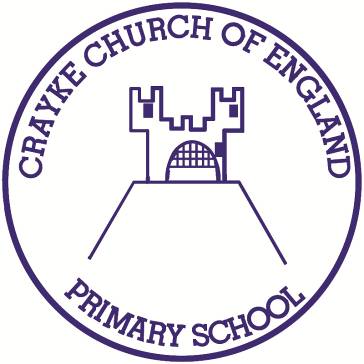 Crayke Church of England Primary School					Easingwold Road	Crayke					North Yorkshire   YO61 4TZ	Tel/Fax: 01347 821767	E.mail:  admin@crayke.n-yorks.sch.uk	Website: craykeschool.org					Headteacher – Mr. Andrew Buttery BA (HONS), PGCE, NPQH  Crayke Spelling Bee Competition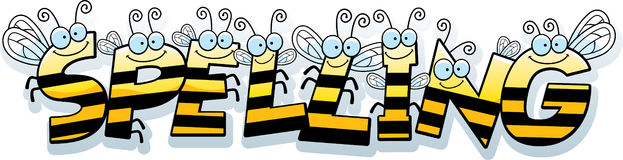 We will be holding a spelling bee event for Years 1 to 6 onTuesday 9th April. Reception will take part in spelling games and activities on the same day.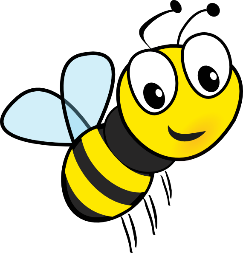 Yours sincerely,Louise RaynerEnglish Co-ordinator